Petition for Episcopal Consent 
to Solemnize a Marriage
after Divorce or Annulment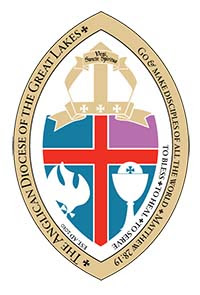 The 3-page petition requires the endorsement of an ACNA priest and the intended man and woman. A copy of the completed form should be retained by the priest, while the original completed form shall be mailed to the diocesan office. The Bishop must receive the completed form not less than 90 days prior to the planned wedding date.
Priest’s Full Name		_________________________________________
Today’s Date			_________________________________________
Email Address		_________________________________________
Telephone			_________________________________________
Congregation’s Name	_________________________________________
Street Address		_________________________________________
City, State Zip		_________________________________________
USPS Mailing address	_________________________________________
(if different from above)
I, the priest named above, hereby submit this petition to the Bishop,                    Rt. Rev. ____________________________________, for consent to solemnize the marriage of the following man and woman:
Man’s full name and status	____________________________________
 Prior marriage divorced	 Prior marriage annulled Never married			 Widowed
Woman’s fill name and status	____________________________________ Prior marriage divorced		 Prior marriage annulled Never married				 WidowedCheck “yes” or “no” for each question. Attach a full explanation for each “no” response. 
Write “N/A” for any questions that do not apply.


30. Priest’s Signature ____________________________________ Date_________
Declaration of Intent
“We, _________________________ and ________________________, desiring to receive the blessing of Holy Matrimony in the Church, do solemnly declare that we hold marriage to be a lifelong union of husband and wife as it is set forth in the Book of Common Prayer. We believe it is established by God for the procreation of children, and their nurture in the knowledge and love of the Lord; for mutual joy, and for the help and comfort given one another in prosperity and adversity; to maintain purity, so that husbands and wives, with all the household of God, might serve as holy and undefiled members of the Body of Christ; and for the upbuilding of Christ’s kingdom in family, church, and society, to the praise of his holy Name. We do engage ourselves, so far as in us lies, to make our utmost effort to establish this relationship and to seek God’s help thereto.”______________________date____      ______________________date___	Man’s signature				Woman’s Signature		____________________________________________DATE_______				Bishop’s ConsentMail the original 3-page petition along with all documents of Final Judgement or Dissolution of Marriage from the court for either or both parties to the Diocesan Office:

Anglican Diocese of the Great LakesAttn: Petition for Remarriage810 S. Main Street #393Akron, OH 44311Keep copy for parish records.Priest’s QuestionnaireYESNO12. At least 365 days have elapsed since the date(s) of the final decree(s) of divorce/annulment.13. The planned wedding date is at least 90 days away.14. I have met in-person with this couple.15. If either this man or this woman has had more than one marriage dissolve (by divorce and/or annulment), then I have received a report from a mental health professional which satisfies any substantive concerns I may have.16. Both are baptized.17. I trust this couple intends a Christian marriage.18. I am satisfied that this couple intends to live out their marriage with the support of a Christian congregation.19. I am satisfied that this couple will be a demonstrable sign of the spiritual union between Christ and his Church.20. They have completed (or will complete) a program of pre-martial counseling satisfactory to me.21. I have counseled this man & this woman regarding their personal readiness for marriage.22. I am satisfied that this man and this woman have realistically faced & evaluated the cause(s) of the ending of the prior marriage(s).23. I am satisfied that this man and this woman have an adequate concern for the prior spouse and any dependents.24. All matters of property and custody have been settled.25. I am satisfied that this couple has the ability to handle any personal differences (e.g. ethnicity, religious discipline, age, income, conflict style) in a healthy manner. 26. If I am not the senior cleric of this congregation, I have obtained approval to officiate at this marriage.27. If they have requested other clergy to officiate at their wedding, I have contacted said clergy.28. I am willing to officiate at this wedding, if consent is granted.29. I have examined the final decree(s) of divorce/annulment, and find the prior marriage(s) lawfully dissolved.